Your recent request for information is replicated below, together with our response.Information for 2022 and 2023 to date regarding missing productions specifically.  In response to your request, please find below the relevant data for the specified years.2022 - 65 recorded instances of missing productions – for this year 530450 items were seized and held in Police Custody. Category breakdown is as follows:Cash x 2Drugs x 11Jewellery/Valuables x 3Forensic Samples x 9Mobile Phones x 7Clothing x 5CCTV extracts x 4Documents x 4 Other x 202023 to date - 19 recorded instances of missing productions - for this year to date 253864 items were seized and held in Police Custody. Category breakdown is as follows:Cash x 5Drugs x 1Jewellery/Valuables x 1Forensic Samples x 3Mobile Phones x 3 Clothing x 1 CCTV extracts x 3 Other x 2If you require any further assistance please contact us quoting the reference above.You can request a review of this response within the next 40 working days by email or by letter (Information Management - FOI, Police Scotland, Clyde Gateway, 2 French Street, Dalmarnock, G40 4EH).  Requests must include the reason for your dissatisfaction.If you remain dissatisfied following our review response, you can appeal to the Office of the Scottish Information Commissioner (OSIC) within 6 months - online, by email or by letter (OSIC, Kinburn Castle, Doubledykes Road, St Andrews, KY16 9DS).Following an OSIC appeal, you can appeal to the Court of Session on a point of law only. This response will be added to our Disclosure Log in seven days' time.Every effort has been taken to ensure our response is as accessible as possible. If you require this response to be provided in an alternative format, please let us know.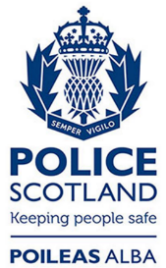 Freedom of Information ResponseOur reference:  FOI 23-1730Responded to:  31 July 2023